Pesterzsébet, 2022. április 13.Kreisz János, lelkészA megkötözött jézus- húsvéti előkészítő - Alapige: Márk 15; 1-5„És mindjárt reggel tanácsot tartván a főpapok a vénekkel és írástudókkal, és az egész tanács, megkötözvén Jézust, elvivék és átadák Pilátusnak. És megkérdé őt Pilátus: Te vagy-é a zsidók királya? Ő pedig felelvén, monda néki: Te mondod. És erősen vádolják vala őt a főpapok. Pilátus pedig ismét megkérdé őt, mondván: Semmit sem felelsz-é? Ímé, mennyi tanúbizonyságot szólnak ellened! Jézus pedig semmit sem felele, annyira hogy Pilátus elcsudálkozék.” Kedves Testvérek! Folytatjuk megkezdett nagyheti bűnbánati sorozatunkat. Hétfőn este Jézus Krisztus bethániai megkenetéséről hallottunk, és láthattuk, hogy milyen az, amikor valaki, Mária, mindenét amije van, az Úrnak adja. Mária olyan közel van lelki értelemben Krisztushoz, hogy tudja, megérzi, megsejti, hogy mi az, amire a mi drága Megváltónknak szüksége van. És akkor megkeni a lábát azzal a drága kenettel. Megérzi, megtudja azt, hogy Jézus hamarosan eltávozik közülünk. Aztán tegnap este a Nagycsütörtök esti események felett csendesedtünk el. Láthattuk azt, hogy tulajdonképpen minden eldőlt Nagycsütörtök éjjelén. Jézus kiitta a keserű poharat, és bűnné lett érettünk. A Sátán ezen az éjszakán végérvényesen vereséget szenvedett. Kedves Testvérek, az események láncolata úgy folytatódik, amiről már tegnap is esett szó, hogy Jézus az emberek kezébe, az ellenségei kezébe adatik. Így olvassuk: „Ébredjetek, menjünk! Íme, közel van az, aki engem elárul. Még beszélt, amikor megjött Júdás, egy a tizenkettő közül, és nagy sokaság jött vele kardokkal és botokkal a főpapoktól és a nép véneitől. Az árulója ezt az ismertetőjelet adta meg nekik: „Akit megcsókolok, az lesz ő, azt fogjátok el!” Majd egyenest Jézushoz menve így szólt: „Üdvözlégy, Mester!” - és megcsókolta őt. Jézus ezt mondta neki: „Barátom, hát ezért jöttél!” Akkor odamentek, rátették a kezüket, és elfogták.”Jézust elfogja a Júdás vezette tömeg, és a főpaphoz viszik Őt. És itt érkezünk el felolvasott alapigénkhez.  „És mindjárt reggel tanácsot tartván a főpapok a vénekkel és írástudókkal, és az egész tanács, megkötözvén Jézust, elvivék és átadák Pilátusnak.” „Mindjárt reggel tanácsot tartottak.” Kedves testvérek, ebben a tanácsban a gyűlölet, az elvakultság és az önzés az, ami dominál. Mi sem bizonyítja ezt jobban, mint, hogy nem vártak sokáig. Mindjárt reggel tanácsot tartottak, ahogyan az Ige mondja. Ahogy a kezük közé kapták Jézust: ítélkezni akartak. Ez a sátáni tanács, azonnal nekikezdett a bosszú véghezviteléhez. Nem vártak sokáig. Mindjárt reggel tanácsot tartottak. Kedves testvérek, úgy elgondolkodtam azon, hogy milyen szörnyű dolog az, hogy ha bosszútól, gyűlölettől liheg az ember, akkor „mindjárt reggel” meg is akarja azt cselekedni. Hogy egyetlen percet se veszítsen! Ó, hogy tud sietni a bosszú az életünkben. Gondoljatok egy pillanatra Pál apostolra, amikor még Saulként azon fáradozott, hogy összefogdossa a keresztyéneket. Azt olvassuk, hogy „Saul gyűlölettől lihegve” ment, hogy elfogja Jézus követőit. Ó, de tud sietni az ember amikor harag és bosszú van a szívében. Olyannyira, hogy „mindjárt reggel” meg akarja cselekedni. Gondolj csak bele, amikor valaki felbosszant, vagy megbánt, belül milyen hirtelen tud lobbanni a harag, és sietve visszavágsz! Ugye tudod, érted, hogy miről beszélek? Milyen jó lenne, ha a szeretet is így tudna sietni az életünkben! Ó, de jó lenne az, ha fel tudna cserélődni az életünkben a kullogó szeretet és a siető gyűlölet. Ó, hányszor elkésik a szeretetünk. Hányszor történik olyan, hogy később jut csak eszünkbe, hogy mit is kellett volna mondani. Mit is kellett volna csinálni. Mert elkésett a szeretetünk. Vagy amikor tehettem volna, amikor megölelhettem volna, mert arra lett volna szüksége, de nem tettem. Ó, hányszor elkésik a szeretet. De jó lenne, ha a siető, már reggel ébredő haragot fel tudná váltani a szeretet. „Mindjárt reggel tanácskoztak a főpapok.” Kedves testvérek, lehet ez a reggel pozitív is! Nem kell, hogy olyan indulattól lihegve keljünk fel, sokszor keserűséggel a szívünkben, mint a Jézust elítélő papok. Lehet a reggeli indulás szeretettel, imával, megbocsátással, megbéküléssel teli. Siessen csak a szeretet! És kullogjon, maradjon le a gyűlölet. Kezd csak úgy a napodat, hogy elcsendesedsz, imádkozz, olvasd az Igét. Imádkozz azért, hogy ne késsen el a szereteted, még azok irányába sem, akik bántottak. Bíztatlak, hogy próbáld meg! Siessen a szeretet, és kullogjon a gyűlölet! Ezek után azt olvassuk, hogy „És mindjárt reggel tanácsot tartván a főpapok a vénekkel és írástudókkal, és az egész tanács, megkötözvén Jézust…” Tanácsot tartottak a főpapok, a vének, az írástudók és a papok. Mindenkit kérdeztek, bárki szólhatott, hogy mi legyen Jézussal? Tulajdonképpen mondhatjuk azt, hogy az akkori zsidóság krémje, a legműveltebb, a legmegbecsültebb, a legolvasottabb tanács gyűlt össze Jézus perére. Ismerték jól a Bibliát. Biztos vagyok benne, hogy különösebb gond nélkül, bármikor tudták idézni. Ezek a tanácstagok pontosan ismerték azokat a nagy ószövetségi próféciákat, amik a Messiás eljövetelére vonatkoztak. „Mondjátok a remegő szívűeknek: Legyetek erősek, ne féljetek! Íme, jön Istenetek, és bosszút áll, jön Isten, és megfizet, megszabadít benneteket! Akkor kinyílnak a vakok szemei, és megnyílnak a süketek fülei. Szökellni fog a sánta, mint a szarvas, és ujjong a néma nyelve.” Ézsaiás 35, 4-6Érthették volna, hiszen tudták mi van megírva, és a jeleket is láthatták. Miért hát ez a gyűlölet Jézus iránt? Hiszen, ha valakiknek meg kellett volna érteniük, hogy ki jött közéjük, azok éppen ők. Azok, akik az írásokat ismerik. Miért nem ismerik fel Jézust? Kedves Testvérek, hiába olvasta a szemük a jövendöléseket Krisztusról, a szívük távolt volt Tőle, így nem ismerték, nem ismerhették fel. Ők süketek és vakok maradtak. Nem hallották meg, nem látták meg, nem ismerték meg Jézust. És itt egy pillanatra szeretnék megállni. Döbbenetes dolognak tartom azt, hogy egész életükben a Messiás érkezésére vártak. Mindenüket, az egész életüket ez határozta meg. Az írástudóknak különösen is. Gondoljatok bele, hogy az egész életük arról szól, hogy kutatják az Írásokat, és várják a megígért Messiást, és mikor megérkezik, nem ismerik fel. Mint amikor már nagyon régóta készülsz valamire, és észre sem veszed, hogy már rég elúszott a lehetőség. Hiába olvasták a tanácstagok szemei már gyermekkoruktól az Írásokat, hiába ismerték a Messiás jövendöléseket, hiába várták a Messiást, a szívük távol volt Tőle, és így nem ismerték fel az ő meglátogatásuknak idejét. Döbbenetes. Drága Testvér! Hol van a Te szíved? Hol van a szívem? Közel vagy távol Jézustól? Nagyhéten vagyunk, olvasunk mi is az Írásokból Jézusról. Ismered Te is az Igéket. Te is tudod, hogy mit mondott Róla az Atya. „Ez amaz én szerelmes Fiam, Őt hallgassátok!” Ő, mármint Jézus elmondja azt is, hogy miért jött: „Mert azért jött az Emberfia, hogy megkeresse és megtartsa, ami elveszett.” Elmondja előre, hogy mi fog vele történni: „Én vagyok a jó pásztor: a jó pásztor életét adja a juhokért.” És elmondja jó előre azt is, hogy mit vár el tőlünk, és mit ajándékoz nekünk. „Az én juhaim hallják az én szómat, és én ismerem őket, és követnek engem: És én örök életet adok nékik; és soha örökké el nem vesznek, és senki ki nem ragadja őket az én kezemből.”Közel van a szíved ehhez a Jézushoz? Ne ess abba a hibába, mint a zsidó tanács. Ne legyen távol a szíved Nagyhéten Jézustól. Mert a távolságban mindig vakság és süketség van. Azaz nem látom és nem is hallom Jézust. Éppen úgy, ahogyan a zsidó tanács nem látta meg és nem hallotta meg Jézusban a Megváltót. Drága Testvér! Jézusra figyelni, csak az Ő közelében lehet. Ahogyan hétfőn hallottuk Máriánál. Jézus lábainál feküdt és figyelt Jézusra. Jézusra csak az Ő közelében lehet figyelni. Mert a távolságban mindig vakság és süketség van, Jézus közelében pedig gondok és bajok közepette is felismerés. Boldog, mindent felülmúló öröm, amiatt a felismerés, miatt, hogy Jézus a Krisztus. Hol van az én szívem? Közel vagy távol Jézustól? A zsidó tanács tagjai egymást kérdezgették, de a saját szívüket nem kérdezték meg. Tanácsot tartottak, és elítélték Jézust. Elítélték Őt, mert elfelejtették megkérdezni Istent! Te kivel szoktál tanácskozni a döntéseid előtt? Gondold csak végig. Életed nagy döntései előtt, kivel szoktál tanácskozni? Hagyok egy kis csendet, hogy át tudd gondolni. A logikád szerint döntesz? Talán a szíved szerint? Esetleg megkérdezed a férjedet, vagy a feleségedet, vagy egy náladnál bölcsebb embert? Vagy esetleg megkérdezed Istent is? Embereket kérdezel csak? Vagy a saját szívedet? Vagy Istent is? Te kivel szoktál tanácskozni a döntéshozatalaid előtt? Nem itt siklik félre oly’ sokszor az életünk? Nem itt rontjuk el? Hogy nem kérdezzük azt, aki jobban ismer minket, mint mi önmagunkat? Kedves testvérek, egy ilyen rossz döntés kihatással van az egész életünkre. Ezért vannak folyamatosan háborúk a világban. Mert rossz döntéseket hoztunk. Ezért van annyi válás a világban, mert nem kérdeztük meg Istent. Pedig Isten mindig szeretne segíteni a döntéshozatalban. Emlékezzetek csak, miután Isten megteremti Ádámot, azt mondja, hogy: „Nem jó az embernek egyedül lenni, szerzek néki segítő társat hozzá illőt…” Én szerzek neked társat. Nem bízom egészen a szemedre ember, mert az megcsal! Segítek neked! Nézzétek a zsidó tanács döntését! Keresztre Jézussal! Milyen döntés volt ez? Keresztre küldeni a testet öltött Istent! Akit vártak, akiért imádkoztak, hogy küldje már el Őt Jahve. Istent nem vonták bele a tanácskozásba, és ez végzetes hiba volt. Drága Testvér! Te kivel tanácskozol? Bűnbánati héten vagyunk itt most együtt. A bűnbánati hét egyenlő azzal, hogy „KÉRDEZD ISTENT!” Ő eszedbe fogja juttatni a haragosodat, meg fogja mutatni, hogy kinek tartozol szeretettel. Meg fogja mutatni szíved távolságát Őtőle, és az emberektől. Kérdezd bátran az Istent, mindent eszedbe fog juttatni.  Ezek után azt olvassuk, hogy Jézust megkötözve elvitték, és átadták Pilátusnak, aki folytatta Jézus kihallgatását. Jézus megkötözött kezekkel áll Pilátus előtt. Korábban sose látjuk Őt így. Csak azóta, amióta elfogták. Megkötözték az Ő kezeit. Pedig hányszor látjuk Jézust kinyújtott kézzel. Hányszor látjuk azt, hogy az a kinyújtott áldott kéz ad és gyógyít. Gondoljatok csak a vaknak a meggyógyítására. Jézus sarat csinál a földön, a kezébe veszi és bekeni a vak koldus szemét. És csoda történik. A vak látni kezd. Vagy gondoljatok arra, amikor gyermekeket visznek Hozzá, megáldja őket. Meggyógyította a bélpoklost. Az odavetette magát Jézus lábai elé, Ő pedig kinyújtotta a kezeit, és meggyógyította a beteget. Az utolsó vacsorán Jézus megtörte a kenyeret és nyújtotta a tanítványainak. Ugyanígy a poharat is nyújtotta nekik. Ó, mennyi mindent tettek és adtak azok az áldott kezek! Most megkötözték őket, és nem adnak semmit. Drága testvér, mi hogy vagyunk ezzel az életünkben? Nem azért történik annyi szörnyűség, mert megkötöztük Jézus kezeit? Ha Jézus kezeit megkötözik, akkor nem nyújthatja ki a kezét, hogy gyógyítson. Nem tudja kiemelni a süllyedő Pétereket a tengerből. Ó, hányan süllyednek el a kétségbeesésükben. Nem azért történik mindez, mert megkötöztük Jézus kezeit? Kedves Testvérek, a XXI. századi Európa megkötözte Jézus kezeit. Megkötözte akkor, amikor tudatosan szembefordult vele és száműzte Őt. Megkötözte akkor, amikor templomokat rombol le, és kereszteket vesz le, mert az kirekesztő. Megkötözte a kezeit akkor, amikor bünteti azt, hogy ha valaki az Ő Igéjét idézi. Nem véletlenül beteg Európa. Nem véletlenül haldoklik. Megkötözte a gyógyító Jézus Krisztus kezeit. Nálad, hogy van? Milyennek látod Jézus kezeit? Megkötözöttnek vagy szabadnak, aki munkálkodhat az életedben? Egészen könnyű ezt megállapítani. Történnek csodák az életedben? Mert csoda mindig csak akkor történik, amikor Jézusnak a kezei nincsenek gúzsbakötve. Mit jelent egy ilyen csoda? Hát például azt, hogy képes vagy megbocsájtani annak, akinek szerinted egyáltalán nem kéne. Vagy, képes vagy szeretettel fordulni ahhoz is, aki szerinted egyáltalán nem szolgált rá. Igazán akkor érti és érzi ezt az ember, amikor valami olyan történik az életemben, amiről biztosan tudom, hogy önmagamtól én képtelen lettem volna rá. Az azt jelenti, hogy Jézusnak nincs összekötve a keze. Kedves Testvérek, különös dolog, de azt látja a Szentírásban, hogy a megkötözött Jézus, el is hallgat! A megkötözött Jézus már nem beszél. Már nem tanít, már nem prédikál. A megkötözött Jézus elnémul. És Vele együtt elhallgat mindig a józanság, a békesség és a szeretet. Nézzetek csak körül a világban! Mindenütt, ahol Jézus elhallgatott, ott eltűnt a józanság. Jézus nélkül nem lehet tudni, hogy mi a helyes és mi a helytelen. Mert felcserélődnek. Ahol elhallgat Jézus, ott eltűnik a békesség. Mert Jézus azt mondta egyszer, hogy „Békességet hagyok néktek; az én békességemet adom néktek: nem úgy adom én néktek, a mint a világ adja.” Mert a világ békességről beszél, és közben háborúra készül. Ahol elhallgat Jézus, ott eltűnik a szeretet. Eltűnik az a szeretet, amit így mond, hogy „Nincsen senkiben nagyobb szeretet annál, mintha valaki életét adja az ő barátaiért. Ti az én barátaim vagytok.” A helyére egy egészen aberrált szeretet kerül, ami valójában gyűlölet. Milyen jó annak, akinek még szól Jézus! Mert jaj a hallgató Jézus közelében élni! Neked szól, testvér? Hozzád beszél még? Azért vagyunk itt ezen a héten, hogy Őrá figyeljünk. Minden este szól hozzád. Legyél hát nyitott füllel és nyitott szívvel! Mert Jézus szól! Szívből kívánom azt, hogy halld meg az Ő szavát! Ámen!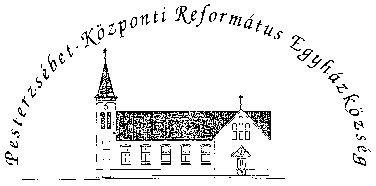 Pesterzsébet-Központi Református Egyházközség1204 Budapest, Ady E. u. 81.Tel/Fax: 283-0029www.pkre.hu   1893-2022